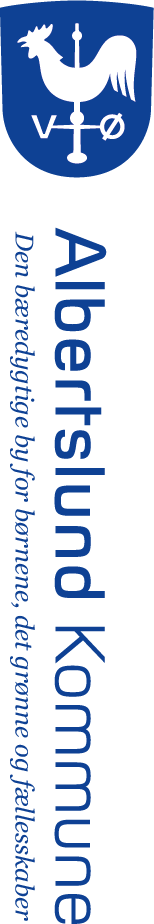 NotatNotatskema - 6. sygefraværsdag"Medarbejderdialog"Dato: Medarbejders navn: Er der noget, jeg kan hjælpe med? Anslået varighed:  Hvilke aftaler er indgået: Hvad skal jeg melde ud til kollegerne? For notatet:, , 